CPC SEMAINE du 20 avril au 24 avril 2020Lundi 20 avrilMardi 21 avrilJeudi 23 avrilVendredi 24 avrilEtude du code ONLecture du tableau bleu et du mécano des lettres.Ecriturefiche 15 n°2Le pluriel des nomsKimamila p :33 ex 7-8-9L’ordre alphabétique p :35Lecture 81Etude de la lettre ONKimamila p :31 ex 6-7-8Cahier orange écrire laDictée : un mouton -un chaton-le monde-un fauconNous passons près du pont.Fiche combinatoire ON.Lecture 82Album : La plante du bonheurLire chapitre 1 . Répondre aux questions à l’oralDécouvrir la couverture du livre p :36 et 37 (le thème)Le son S  p :38Ex1-2-3Ecriture ç  n°1Un citron, un garçonEcrire une phrase avec le mot citronLecture 83Album : La plante du bonheurLire chapitre 2(Voir les questions en pièce jointe)Lire le tableau bleuEcrire une phrase avec le mot garçonEcriture n°2Le départ p : 40Ex 1-2-3Fiche combinatoire çLecture 84Pepit.beLe nombre du jour : 100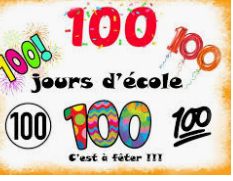 Fichier activité (en pièce jointe)Le nombre du jour : 101Le décomposer et l’écrireLeçon 80 Utiliser un schéma Les nombres de 60 à 69(pièce jointe)Le nombre du jour : 102Le décomposer et l’écrireLeçon 81 Utiliser le tableau des nombres jusqu’à 99Le nombre du jour : 103Le décomposer et l’écrireLeçon 82 Mesurer un segmentLes nombres de 70 à 79(pièce jointe)Défi : Réaliser  la forme 100 avec 100 objets de ton choix.Faire une photo.